City of Thompson Falls City Council Meeting  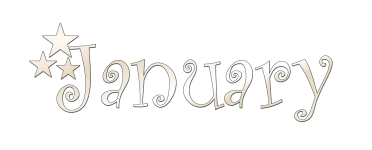 City Council Meeting at the Community Center410 Golf Street, Thompson Falls, MT Monday, January 11, 2021 – 6:00 P.M.AGENDAOPEN MEETINGROLL CALL OF THE COUNCIL PLEDGE OF ALLEGIANCEUNSCHEDULED PUBLIC COMMENTSET THE AGENDACONSENT AGENDAClaimsMinutesFinancial ReportsCourt ReportWater Shut-off List/ArrangementsSTANDING COMMITTEE REPORTSCOMMITTEE DECAY UPDATEINFORMATION: Speaker, Sandra Gubel, Tobacco Prevention Specialist for Sanders County.ACTION ITEMS:Water Adjustment 								Barb MosherWater/Sewer Resolution of Intent to Raise Rates				Mark SheetsWastewater Request for Reimbursements 			 		Mark SheetsCommunity Needs Survey							Mark SheetsINTERCAP Loan Resolution for Police Vehicle				Mark SheetsFee Schedules									Mark SheetsAinsworth Park Use Request Form & Use Agreement			Katherine MaudroneMAYOR’S REPORTADJOURN